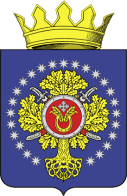 УРЮПИНСКИЙ МУНИЦИПАЛЬНЫЙ РАЙОНВОЛГОГРАДСКОЙ ОБЛАСТИУРЮПИНСКАЯ  РАЙОННАЯ  ДУМАР  Е  Ш  Е  Н  И  Е21 апреля 2021 года	                   № 190 Об утверждении Местных нормативов градостроительного проектирования Бубновского сельского поселения Урюпинского муниципального района Волгоградской области        Рассмотрев обращение главы Урюпинского муниципального района об утверждении Местных нормативов градостроительного проектирования Бубновского сельского поселения Урюпинского муниципального района Волгоградской области, на основании статей 29.2, 29.4 Градостроительного кодекса Российской Федерации, Устава Урюпинского муниципального района Волгоградской области, Урюпинская районная Дума РЕШИЛА:        1. Утвердить Местные нормативы градостроительного проектирования Бубновского сельского поселения Урюпинского муниципального района Волгоградской области (прилагаются).         2. Признать утратившим силу решение Урюпинской районной Думы от 26 декабря 2017 года № 44/382 «Об утверждении Местных нормативов градостроительного проектирования Бубновского сельского поселения Урюпинского муниципального района Волгоградской области».                3. Направить Местные нормативы градостроительного проектирования Бубновского сельского поселения Урюпинского муниципального района Волгоградской области главе Урюпинского муниципального района для подписания и опубликования в установленном порядке.        4. Настоящее решение вступает в силу с даты его опубликования в информационном бюллетене администрации Урюпинского муниципального района «Районные ведомости».              Председатель                                                     ГлаваУрюпинской районной Думы         Урюпинского муниципального района                         Т.Е. Матыкина	                                          А.Ю. МаксимовУтверждены решениемУрюпинской районной Думыот 21 апреля 2021 года № 190Местные нормативыградостроительного проектированияБубновского сельского поселенияУрюпинского муниципального районаВолгоградской области2021 годСведения о разработчике        Администрация Урюпинского муниципального района:        Волгоградская область, г. Урюпинск, пл. Ленина, 3        Телефон: 8(84442) 4-14-67        Электронная почта:  ra_uryp22@volganet.ruСОДЕРЖАНИЕ        Сведения о разработчике        Введение        1. Основная часть местных нормативов градостроительного проектирования  Бубновского сельского поселения Урюпинского муниципального района  Волгоградской области        1.1. Расчетные показатели минимально допустимого уровня обеспеченности объектами местного значения поселения и расчетные показатели максимально допустимого уровня территориальной доступности таких объектов для населения        1.1.1. Предельные значения расчетных показателей минимально допустимого уровня обеспеченности объектами местного значения населения муниципального образования и предельные значения расчетных показателей максимально допустимого уровня территориальной доступности таких объектов для населения муниципальных образований в области инженерно-технического обеспечения        1.1.2. Предельные значения расчетных показателей минимально допустимого уровня обеспеченности объектами местного значения населения муниципального образования и предельные значения расчетных показателей максимально допустимого уровня территориальной доступности таких объектов для населения муниципальных образований в области автомобильные дороги и транспортное обслуживание        1.1.3. Предельные значения расчетных показателей минимально допустимого уровня обеспеченности объектами местного значения населения муниципального образования и предельные значения расчетных показателей максимально допустимого уровня территориальной доступности таких объектов для населения муниципальных образований в области физическая культура и массовый спорт        1.1.4. Предельные значения расчетных показателей минимально допустимого уровня обеспеченности объектами местного значения населения муниципального образования и предельные значения расчетных показателей максимально допустимого уровня территориальной доступности таких объектов для населения муниципальных образований в области культурно-просветительского назначения.        1.1.5. Предельные значения расчетных показателей минимально допустимого уровня обеспеченности объектами местного значения населения муниципального образования и предельные значения расчетных показателей максимально допустимого уровня территориальной доступности таких объектов для населения муниципальных образований в области местное самоуправление        1.1.6. Предельные значения расчетных показателей минимально допустимого уровня обеспеченности объектами местного значения населения муниципального образования и предельные значения расчетных показателей максимально допустимого уровня территориальной доступности таких объектов для населения муниципальных образований в области благоустройство территории.        1.1.7. Предельные значения расчетных показателей минимально допустимого уровня обеспеченности объектами местного значения населения муниципального образования и предельные значения расчетных показателей максимально допустимого уровня территориальной доступности таких объектов для населения муниципальных образований в области здравоохранения        1.1.8. Предельные значения расчетных показателей минимально допустимого уровня обеспеченности объектами местного значения населения муниципального образования и предельные значения расчетных показателей максимально допустимого уровня территориальной доступности таких объектов для населения муниципальных образований в области обработки, утилизации, обезвреживания, размещения твердых коммунальных отходов        1.1.9. Предельные значения расчетных показателей минимально допустимого уровня обеспеченности объектами местного значения населения муниципального образования и предельные значения расчетных показателей максимально допустимого уровня территориальной доступности таких объектов для населения муниципальных образований в области гражданская оборона и предупреждение ЧС        2. Материалы по обоснованию расчетных показателей, содержащихся в основной части местных нормативов градостроительного проектирования        2.1. Обоснование состава объектов местного значения, для которых устанавливаются расчетные показатели        2.2. Обоснование расчетных показателей        2.3. Нормативно-правовое и нормативно-техническое обоснование установления расчетных показателей по областям полномочий        3. Правила и область применения расчетных показателей, содержащихся в основной части        3.1. Область применения расчетных показателей        3.2. Состав участников градостроительных отношений        3.3. Документы градостроительного проектирования        4. Вступление в силу Местных нормативов градостроительного проектирования Бубновского сельского поселения Урюпинского муниципального района Волгоградской областиВведение        Местные нормативы градостроительного проектирования Бубновского сельского поселения Урюпинского муниципального района Волгоградской области (далее МНГП) разработаны в соответствии с законодательством Российской Федерации и Волгоградской области, нормативными правовыми актами Урюпинского муниципального района Волгоградской области.        Цель работы: определение совокупности расчетных показателей минимально допустимого уровня обеспеченности населения Бубновского сельского поселения Урюпинского муниципального района Волгоградской области объектами местного значения и расчетных показателей максимально допустимого уровня территориальной доступности таких объектов для населения Бубновского сельского поселения по соответствующим полномочиям.        Целью разработки местных нормативов градостроительного проектирования является обеспечение пространственного развития территории, соответствующего качеству жизни населения, предусмотренного документами планирования социально-экономического развития территории.Местные нормативы Бубновского сельского поселения Урюпинского Волгоградской области разработаны в целях:        1) организации управления градостроительной деятельностью на территории поселения, установления требований к объектам территориального планирования, градостроительного зонирования, планировки территории, архитектурно-строительного проектирования;        2) обоснованного определения параметров развития территорий поселения при подготовке документов территориального планирования с последующим уточнением, осуществляемым на этапах градостроительного зонирования и планировки территории;        3) сохранения и улучшения условий жизнедеятельности населения при реализации решений, содержащихся в документах территориального планирования, градостроительного зонирования, планировки территории, архитектурно-строительного проектирования.        Задачами применения местных нормативов является создание условий для:        1) преобразования пространственной организации Бубновского сельского поселения Урюпинского Волгоградской области, обеспечивающего современные стандарты организации территорий жилого, производственного, рекреационного назначения;        2) планирования территорий Бубновского сельского поселения Урюпинского Волгоградской области под размещение объектов, обеспечивающих благоприятные условия жизнедеятельности человека (в том числе объектов социального и коммунально-бытового назначения, инженерной и транспортной инфраструктур, благоустройства территории);        3) обеспечения доступности объектов социального и коммунально-бытового назначения для населения (включая инвалидов);        4) сохранения индивидуальных особенностей населенных пунктов поселения.        При разработке МНГП руководствовались федеральными и региональными нормативно-правовыми актами Российской Федерации.        В соответствии с положениями Градостроительного кодекса РФ в состав местных нормативов градостроительного проектирования Бубновского сельского поселения Урюпинского Волгоградской области входит основная часть, содержащая расчетные показатели, материалы по обоснованию, правила и область применения расчетных показателей, приведенных в основной части МНГП.        Основная часть МНГП содержит совокупность расчетных показателей минимально допустимого уровня обеспеченности объектами местного значения населения Бубновского сельского поселения и расчетных показателей максимально допустимого уровня территориальной доступности таких объектов для населения Бубновского сельского поселения Урюпинского Волгоградской области, относящимся к областям: транспорта, инженерного обеспечения, области образования, здравоохранения, физической культуры и спорта, в области утилизации и переработки бытовых и промышленных отходов, иных областей, связанных с решением вопросов местного значения Бубновского сельского поселения.        Нормативы разработаны на основании статистических и демографических данных с учетом административно-территориального устройства поселения и муниципального района в целом, социально-демографического состава и плотности населения муниципальных образований, природно-климатических особенностей, стратегий, программ и планов социально-экономического развития региона, муниципального района, предложений органов местного самоуправления, и по результатам территориального органа Федеральной службы государственной статистики по Волгоградской области, действующих документов градостроительного проектирования и территориального планирования субъекта Российской Федерации, а также документов комплексного социально-экономического развития региона.1. Основная часть местных нормативов градостроительногопроектирования Бубновского сельского поселения Урюпинского муниципального района Волгоградской области        Расчетные показатели минимально допустимого уровня обеспеченности объектами местного значения и  максимально допустимого уровня территориальной доступности таких объектов для населения Бубновского сельского поселения Урюпинского муниципального района Волгоградской области установлены исходя из текущей обеспеченности района объектами местного значения, фактической потребности населения в тех или иных услугах и объектах, с учетом динамики социально-экономического развития, приоритетов градостроительного развития региона и муниципального образования, демографической ситуации и уровня жизни населения.        Перечень объектов местного значения установлен в соответствии с требованиями ст. 19 Градостроительного кодекса Российской Федерации с учетом положений документов территориального планирования Урюпинского муниципального района  Волгоградской области и сельских поселений в части состава объектов нормирования.        Обоснование расчетных показателей, принятых в основной части МНГП приведено в части 2 настоящего документа.1.1. Расчетные показатели минимально допустимого уровня обеспеченности объектами местного значения поселения и расчетные показатели максимально допустимого уровня территориальной доступности таких объектов для населения        1.1.1. Предельные значения расчетных показателей минимально допустимого уровня обеспеченности объектами местного значения населения муниципального образования и предельные значения расчетных показателей максимально допустимого уровня территориальной доступности таких объектов для населения муниципальных образований в области инженерно-технического обеспечения.        1.1.2. Предельные значения расчетных показателей минимально допустимого уровня обеспеченности объектами местного значения населения муниципального образования и предельные значения расчетных показателей максимально допустимого уровня территориальной доступности таких объектов для населения муниципальных образований в области автомобильные дороги и транспортное обслуживание.           1.1.3. Предельные значения расчетных показателей минимально допустимого уровня обеспеченности объектами местного значения населения муниципального образования и предельные значения расчетных показателей максимально допустимого уровня территориальной доступности таких объектов для населения муниципальных образований в области физическая культура и массовый спорт.        1.1.4. Предельные значения расчетных показателей минимально допустимого уровня обеспеченности объектами местного значения населения муниципального образования и предельные значения расчетных показателей максимально допустимого уровня территориальной доступности таких объектов для населения муниципальных образований в области культурно-просветительского назначения.        1.1.5. Предельные значения расчетных показателей минимально допустимого уровня обеспеченности объектами местного значения населения муниципального образования и предельные значения расчетных показателей максимально допустимого уровня территориальной доступности таких объектов для населения муниципальных образований в области местное самоуправление.        1.1.6. Предельные значения расчетных показателей минимально допустимого уровня обеспеченности объектами местного значения населения муниципального образования и предельные значения расчетных показателей максимально допустимого уровня территориальной доступности таких объектов для населения муниципальных образований в области благоустройство территории.        1.1.7. Предельные значения расчетных показателей минимально допустимого уровня обеспеченности объектами местного значения населения муниципального образования и предельные значения расчетных показателей максимально допустимого уровня территориальной доступности таких объектов для населения муниципальных образований в области здравоохранения.        1.1.8. Предельные значения расчетных показателей минимально допустимого уровня обеспеченности объектами местного значения населения муниципального образования и предельные значения расчетных показателей максимально допустимого уровня территориальной доступности таких объектов для населения муниципальных образований в области обработки, утилизации, обезвреживания, размещения твердых коммунальных отходов.        1.1.9. Предельные значения расчетных показателей минимально допустимого уровня обеспеченности объектами местного значения населения муниципального образования и предельные значения расчетных показателей максимально допустимого уровня территориальной доступности таких объектов для населения муниципальных образований в области гражданская оборона и предупреждение ЧС2. Материалы по обоснованию расчетных показателей, содержащихся в основной части местных нормативов градостроительного проектирования        Расчетные показатели минимально допустимого уровня обеспеченности объектами местного значения и показатели максимально допустимого уровня территориальной доступности таких объектов для населения Бубновского сельского поселения Урюпинского муниципального района Волгоградской области установлены в соответствии с действующими федеральными, региональными и муниципальными нормативно-правовыми актами в области регулирования вопросов градостроительной деятельности и полномочий Бубновского сельского поселения Урюпинского муниципального района Волгоградской области, на основании параметров и условий социально- экономического развития поселения, социальных, демографических, природно-экологических и иных условий развития поселения, условий осуществления градостроительной деятельности на территории поселения в части формирования объектов местного значения.2.1. Обоснование состава объектов местного значения, для которых устанавливаются расчетные показатели        В соответствии с Градостроительным кодексом местные нормативы градостроительного проектирования сельского поселения устанавливают совокупность:        - расчетных показателей минимально допустимого уровня обеспеченности населения объектами местного значения сельского поселения, отнесенными к таковым градостроительным законодательством Российской Федерации, иными объектами местного значения сельского поселения;        - расчетных показателей максимально допустимого уровня территориальной доступности таких объектов для населения сельского поселения.        В число объектов местного значения сельского поселения, отнесенных к таковым градостроительным законодательством Российской Федерации, входят объекты, отображаемые на карте генерального плана сельского поселения и относящиеся к областям:        - инженерно-технического обеспечения;        - автомобильные дороги и транспортное обслуживание;        - физическая культура и массовый спорт;        - культурно-просветительского назначения;        - гражданская оборона и предупреждение ЧС;        - местное самоуправление;        - благоустройство территории;        - иные области, связанные с решением вопросов местного значения сельского поселения муниципального района.        В число объектов, относящихся к иным областям, в связи с решением вопросов местного значения сельского поселения входят объекты, размещение которых на территории сельского поселения необходимо для решения вопросов местного значения сельского поселения, круг которых определен законодательством об общих принципах организации местного самоуправления в Российской Федерации.2.2. Обоснование расчетных показателей        Обоснованная подготовка расчетных показателей базируется на:         1) применении и соблюдении требований и норм, связанных с градостроительной деятельностью, содержащихся:         - в нормативных правовых актах Российской Федерации;        - в нормативных правовых актах Волгоградской области;         - в муниципальных правовых актах Урюпинского района;        - в национальных стандартах и сводах правил;         2) соблюдении:         - технических регламентов;         - региональных нормативов градостроительного проектирования Волгоградской области, местных нормативов Урюпинского муниципального района;        3) учете показателей и данных, содержащихся:         - в планах и программах комплексного социально-экономического развития Урюпинского муниципального  района, при реализации которых осуществляется создание объектов местного значения муниципального района;         - в официальных статистических отчетах, содержащих сведения о состоянии экономики и социальной сферы, социально-демографическом составе и плотности населения на территории Урюпинского муниципального района;        - в документах территориального планирования Российской Федерации и Волгоградской области;        - в документах территориального планирования Урюпинского муниципального района и материалах по их обоснованию;        - в проектах планировки территории, предусматривающих размещение объектов местного значения муниципального района;        - в методических материалах в области градостроительной деятельности;        4) корректном применении математических методов при расчете значений показателей местных нормативов.         В соответствии с ч. 2 ст. 29.2 Градостроительного кодекса региональные нормативы градостроительного проектирования могут устанавливать предельные значения расчетных показателей применительно не только к объектам регионального, но и местного значения, в том числе муниципального района и поселений. Региональные нормативы градостроительного проектирования Волгоградской области, утвержденные Приказом комитета архитектуры и градостроительства Волгоградской области от 08.09.2020 года N 95-ОД (далее - региональные нормативы), в своем составе содержат расчетные показатели, применительно к объектам местного значения сельского поселения.         Согласно статье 29.4 Градостроительного кодекса расчетные показатели минимально допустимого уровня обеспеченности населения объектами местного значения муниципального образования, установленные местными нормативами, не могут быть ниже предельных значений, устанавливаемых региональными нормативами градостроительного проектирования, а расчетные показатели максимально допустимого уровня территориальной доступности таких объектов для населения муниципального образования не могут превышать этих предельных значений, устанавливаемых региональными нормативами градостроительного проектирования.         Таким образом, предельные значения показателей региональных нормативов задают рамочные ограничения для предельных показателей местных нормативов по отношению к объектам местного значения сельского поселения. Следовательно, предельные значения показателей региональных нормативов могут быть приняты за основу при подготовке аналогичных показателей местных нормативов.        Положения по обоснованию расчетных показателей с привязкой к номерам пунктов и таблиц основной части местных нормативов, содержащих эти показатели, приведены ниже. Положения по обоснованию включают описание расчетных показателей по объектам местного значения и ссылки на нормы использованных документов для установления их предельных значений.2.3. Нормативно-правовое и нормативно-техническое обоснованиеустановления расчетных показателей по областям полномочий        *КУМО- коэффициент урбанизированности муниципального образования принят 1,00 в соответствии с таблицей 2.2.3. п. 2.2 «Оценка степени урбанизированности территории Волгоградской области» материалов по обоснованию нормативов градостроительного проектирования Волгоградской области для определения предельных значений расчетных показателей минимально допустимого уровня обеспеченности объектами местного значения населения муниципальных образований Волгоградской области.        Примечание. Сокращения: н.п. - населенный пункт.3. Правила и область применения расчетных показателей, содержащихся в основной части3.1. Область применения расчетных показателей        Местные нормативы градостроительного проектирования Бубновского сельского поселения Урюпинского муниципального района Волгоградской области являются обязательными для применения всеми участниками градостроительной деятельности в сельском поселении и учитываются при разработке документов территориального планирования Бубновского сельского поселения Урюпинского муниципального района Волгоградской области – Генеральных Планов, документов градостроительного зонирования – правил землепользования и застройки, документации по планировке территорий, подготовке проектной документации, ГПЗУ.            В соответствии с Приказом Минрегиона Российской Федерации от 26.05.2011 № 244 «Об утверждении Методических рекомендаций по разработке проектов генеральных планов поселений и городских округов», местные нормативы градостроительного проектирования представляют собой совокупность стандартов по разработке документов территориального планирования, градостроительного зонирования и документации по планировке территории в части размещения объектов местного значения, включая стандарты обеспечения безопасности и благоприятных условий жизнедеятельности человека (в том числе объектами социального и коммунально-бытового назначения, доступности таких объектов для населения), предусматривающих качественные и количественные требования к размещению объектов капитального строительства, территориальных и функциональных зон в целях недопущения причинения вреда жизни и здоровью физических лиц, имуществу физических и юридических лиц, государственному и муниципальному имуществу, окружающей среде, элементов планировочной структуры, публичных сервитутов, обеспечивающих устойчивое развитие территорий.        Нормативы установлены с учётом природно-климатических, социально- демографических, национальных, территориальных особенностей поселения, и содержат минимальные расчётные показатели обеспечения благоприятных условий жизнедеятельности человека, в том числе показатели обеспечения объектами социального и коммунально-бытового назначения, доступности объектов социального назначения для населения.        Местные нормативы градостроительного проектирования распространяются на предлагаемые к размещению на территории Бубновского  сельского поселения Урюпинского муниципального района  Волгоградской области объекты местного значения в области транспорта, инженерного обеспечения, физической культуры и массового спорта.3.2. Состав участников градостроительных отношений        В состав участников градостроительной деятельности Бубновского  сельского поселения Урюпинского муниципального района входят:        1. Органы местного самоуправления:        - Администрация Урюпинского муниципального района в лице отдела отдела архитектуры, градостроительства, экологии и охраны окружающей среды Администрации Урюпинского муниципального района Волгоградской области;        - Администрация Бубновского сельского поселения.        2. Население Бубновского сельского поселения, а также физические и юридические лица, предприниматели, осуществляющие или планирующие осуществлять свою деятельность на территории поселения, которые обращаются в Администрацию Урюпинского муниципального района по вопросам выдачи разрешений на строительство, предоставления градостроительных планов земельных участков, предоставляют предложения и запросы о возможности внесения изменений в документы градостроительного проектирования, связанные с хозяйственной деятельностью и пр.        3. Проектные и проектно-изыскательские организации, непосредственно осуществляющие подготовку документов территориального планирования, градостроительного зонирования и планировки территории по заданию органов местного самоуправления или для иного физического или юридического лица под контролем специалистов Администрации Урюпинского муниципального района.3.3. Документы градостроительного проектирования        К документам градостроительного проектирования, в которых должны быть соблюдены требования настоящих нормативов градостроительного проектирования Бубновского сельского поселения Урюпинского муниципального района относятся:        1. Документы территориального планирования:        - Генеральный план  Бубновского сельского поселения Урюпинского муниципального района;        - Правила землепользования и застройки Бубновского сельского поселения Урюпинского муниципального района;        2. Документы планировки территории:        - проекты планировки территорий        - проекты межевания территории.4. Вступление в силу Местных нормативов градостроительного проектирования Бубновского сельского поселения Урюпинского муниципального района Волгоградской области        Настоящие Местные нормативы градостроительного проектирования Бубновского сельского поселения Урюпинского муниципального района Волгоградской области вступают в силу с момента их опубликования в информационном бюллетене администрации Урюпинского муниципального района «Районные ведомости».                             ГлаваУрюпинского муниципального района                                 А.Ю. МаксимовОбласть, вид, объект местного значенияМинимально допустимый уровень обеспеченности объектами местного значенияМинимально допустимый уровень обеспеченности объектами местного значенияМинимально допустимый уровень обеспеченности объектами местного значенияМаксимально допустимый уровень территориальной доступности объектами местного значенияМаксимально допустимый уровень территориальной доступности объектами местного значенияМаксимально допустимый уровень территориальной доступности объектами местного значенияОбласть, вид, объект местного значенияПараметр обеспеченностиЕдиница измеренияПредельное значение показателяПараметр доступностиЕдиница измеренияПредельное значение показателя1234567Объекты электроснабжения сельского поселенияОбъекты электроснабжения сельского поселенияОбъекты электроснабжения сельского поселенияОбъекты электроснабжения сельского поселенияОбъекты электроснабжения сельского поселенияОбъекты электроснабжения сельского поселенияОбъекты электроснабжения сельского поселенияКомплекс сооружений электроснабженияОбъем электро-потреблениякВт ч/год на 1 чел.931УдаленностьМетр500Объекты газоснабжения сельского поселенияОбъекты газоснабжения сельского поселенияОбъекты газоснабжения сельского поселенияОбъекты газоснабжения сельского поселенияОбъекты газоснабжения сельского поселенияОбъекты газоснабжения сельского поселенияОбъекты газоснабжения сельского поселенияКомплекс сооружений газоснабженияОбъем газопотреблениям3/год на 1 чел.216УдаленностьМетр500Объекты водоснабжения сельского поселенияОбъекты водоснабжения сельского поселенияОбъекты водоснабжения сельского поселенияОбъекты водоснабжения сельского поселенияОбъекты водоснабжения сельского поселенияОбъекты водоснабжения сельского поселенияОбъекты водоснабжения сельского поселенияКомплекс сооружений водоснабженияОбъем водопотреблениялитры в сутки на 1 чел.176УдаленностьМетр500Объекты водоотведения  сельского поселенияОбъекты водоотведения  сельского поселенияОбъекты водоотведения  сельского поселенияОбъекты водоотведения  сельского поселенияОбъекты водоотведения  сельского поселенияОбъекты водоотведения  сельского поселенияОбъекты водоотведения  сельского поселенияКомплекс сооружений водоотведенияОбъем водоотведениялитры в сутки на 1 чел.176УдаленностьМетр500Область, вид, объект местного значенияМинимально допустимый уровень обеспеченности объектами местного значенияМинимально допустимый уровень обеспеченности объектами местного значенияМинимально допустимый уровень обеспеченности объектами местного значенияМаксимально допустимый уровень территориальной доступностиобъектами местного значенияМаксимально допустимый уровень территориальной доступностиобъектами местного значенияМаксимально допустимый уровень территориальной доступностиобъектами местного значенияОбласть, вид, объект местного значенияПараметр обеспеченностиЕдиница измеренияПредельное значение показателяПараметр доступностиЕдиница измеренияПредельное значение показателя1234567Объекты автомобильных дорог сельского поселенияОбъекты автомобильных дорог сельского поселенияОбъекты автомобильных дорог сельского поселенияОбъекты автомобильных дорог сельского поселенияОбъекты автомобильных дорог сельского поселенияОбъекты автомобильных дорог сельского поселенияОбъекты автомобильных дорог сельского поселенияУлично-дорожная сетьПлотность сетикм/км23,43УдаленностьМетр500Объекты транспортного обслуживания населения сельского поселенияОбъекты транспортного обслуживания населения сельского поселенияОбъекты транспортного обслуживания населения сельского поселенияОбъекты транспортного обслуживания населения сельского поселенияОбъекты транспортного обслуживания населения сельского поселенияОбъекты транспортного обслуживания населения сельского поселенияОбъекты транспортного обслуживания населения сельского поселенияОстановочный пунктКоличество объектовОбъект1 на н.п. независимо от количества жителейТранспортная доступностьМинута30Область, вид, объект местного значенияМинимально допустимый уровень обеспеченности объектами местного значенияМинимально допустимый уровень обеспеченности объектами местного значенияМинимально допустимый уровень обеспеченности объектами местного значенияМаксимально допустимый уровень территориальной доступности объектами местного значенияМаксимально допустимый уровень территориальной доступности объектами местного значенияМаксимально допустимый уровень территориальной доступности объектами местного значенияОбласть, вид, объект местного значенияПараметр обеспеченностиЕдиница измеренияПредельное значение показателяПараметр доступностиЕдиница измеренияПредельное значение показателя1234567Объекты физической культуры и массового спорта сельского поселенияОбъекты физической культуры и массового спорта сельского поселенияОбъекты физической культуры и массового спорта сельского поселенияОбъекты физической культуры и массового спорта сельского поселенияОбъекты физической культуры и массового спорта сельского поселенияОбъекты физической культуры и массового спорта сельского поселенияОбъекты физической культуры и массового спорта сельского поселенияСпортивная площадка (плоскостное спор-тивное сооружение, включающее игровую спортивную площадку и (или) уличные тренажеры, турники)Количество объектовОбъектН.п. с численностью населения менее 300 человек – не нормируется;1 на каждые 1000 человек населения н. п., но не менее 1 объектаПешеходная доступностьМетр500Область, вид, объект местного значенияМинимально допустимый уровень обеспеченности объектами местного значенияМинимально допустимый уровень обеспеченности объектами местного значенияМинимально допустимый уровень обеспеченности объектами местного значенияМаксимально допустимый уровень территориальной доступности объектами местного значенияМаксимально допустимый уровень территориальной доступности объектами местного значенияМаксимально допустимый уровень территориальной доступности объектами местного значенияОбласть, вид, объект местного значенияПараметр обеспеченностиЕдиница измеренияПредельное значение показателяПараметр доступностиЕдиница измеренияПредельное значение показателя1234567Объекты библиотечного обслуживания сельского поселенияОбъекты библиотечного обслуживания сельского поселенияОбъекты библиотечного обслуживания сельского поселенияОбъекты библиотечного обслуживания сельского поселенияОбъекты библиотечного обслуживания сельского поселенияОбъекты библиотечного обслуживания сельского поселенияОбъекты библиотечного обслуживания сельского поселенияОбщедоступная библиотека с детским отделениемКоличество объектовОбъект1 независимо от численности населенияТранспортная доступностьМинута30Точка доступа к полнотекстовым информационным ресурсамКоличество объектовОбъект1 независимо от численности населенияТранспортная доступностьМинута30Филиал общедоступной библиотеки с детским отделениемКоличество объектовОбъект1 на населенный пункт с числен-ностью населения от 1001 человекТранспортная доступностьМинута30Объекты культурно-досугового (клубного) типа сельского поселенияОбъекты культурно-досугового (клубного) типа сельского поселенияОбъекты культурно-досугового (клубного) типа сельского поселенияОбъекты культурно-досугового (клубного) типа сельского поселенияОбъекты культурно-досугового (клубного) типа сельского поселенияОбъекты культурно-досугового (клубного) типа сельского поселенияОбъекты культурно-досугового (клубного) типа сельского поселенияДом культуры  (н.п. - административный центр сельского  поселения)Количество объектовОбъект1 независимо от численности населенияТранспортно-пешеходнаяМинута30Область, вид, объект местного значенияМинимально допустимый уровень обеспеченности объектами местного значенияМинимально допустимый уровень обеспеченности объектами местного значенияМинимально допустимый уровень обеспеченности объектами местного значенияМаксимально допустимый уровень территориальной доступности объектами местного значенияМаксимально допустимый уровень территориальной доступности объектами местного значенияМаксимально допустимый уровень территориальной доступности объектами местного значенияОбласть, вид, объект местного значенияПараметр обеспеченностиЕдиница измеренияПредельное значение показателяПараметр доступностиЕдиница измеренияПредельное значение показателя1234567Объекты обслуживания сельского поселенияОбъекты обслуживания сельского поселенияОбъекты обслуживания сельского поселенияОбъекты обслуживания сельского поселенияОбъекты обслуживания сельского поселенияОбъекты обслуживания сельского поселенияОбъекты обслуживания сельского поселенияАдминистративное здание органа местного самоуправленияКоличество объектовОбъект1 независимоот численности населенияТранспортная доступностьМинута60Область, вид, объект местного значенияМинимально допустимый уровень обеспеченности объектамиместного значенияМинимально допустимый уровень обеспеченности объектамиместного значенияМинимально допустимый уровень обеспеченности объектамиместного значенияМаксимально допустимый уровень территориальной доступности объектами местного значенияМаксимально допустимый уровень территориальной доступности объектами местного значенияМаксимально допустимый уровень территориальной доступности объектами местного значенияМаксимально допустимый уровень территориальной доступности объектами местного значенияОбласть, вид, объект местного значенияПараметр обеспеченностиЕдиница измеренияПредельное значение показателяПараметр доступностиЕдиница измеренияПредельное значение показателяПредельное значение показателя12345677Объекты общественных пространств сельского поселенияОбъекты общественных пространств сельского поселенияОбъекты общественных пространств сельского поселенияОбъекты общественных пространств сельского поселенияОбъекты общественных пространств сельского поселенияОбъекты общественных пространств сельского поселенияОбъекты общественных пространств сельского поселенияОбъекты общественных пространств сельского поселенияТерритория рекреационного назначения (парк, сквер, бульвар, аллея)Площадь территориим2 на чел.9,80Транспортная доступностьМинутаМинута30Детская площадкаПлощадь территориим2 на чел.0,49УдаленностьМетрМетр500Площадка отдыхаи досугаПлощадь территориим2 на чел.0,10УдаленностьМетрМетр600Область, вид, объект местного значенияМинимально допустимый уровень обеспеченности объектамиместного значенияМинимально допустимый уровень обеспеченности объектамиместного значенияМинимально допустимый уровень обеспеченности объектамиместного значенияМаксимально допустимый уровень территориальной доступности объектами местного значенияМаксимально допустимый уровень территориальной доступности объектами местного значенияМаксимально допустимый уровень территориальной доступности объектами местного значенияОбласть, вид, объект местного значенияПараметр обеспеченностиЕдиница измеренияПредельное значение показателяПараметр доступностиЕдиница измеренияПредельное значение показателя1234567Объекты в области здравоохраненияОбъекты в области здравоохраненияОбъекты в области здравоохраненияОбъекты в области здравоохраненияОбъекты в области здравоохраненияОбъекты в области здравоохраненияОбъекты в области здравоохраненияФельдшерско-акушерские пунктыКоличество мест на 1000 чел.Объект1Транспортная доступностьЧас1Область, вид, объект местного значенияМинимально допустимый уровень обеспеченности объектамиместного значенияМинимально допустимый уровень обеспеченности объектамиместного значенияМинимально допустимый уровень обеспеченности объектамиместного значенияМаксимально допустимый уровень территориальной доступности объектами местного значенияМаксимально допустимый уровень территориальной доступности объектами местного значенияМаксимально допустимый уровень территориальной доступности объектами местного значенияОбласть, вид, объект местного значенияПараметр обеспеченностиЕдиница измеренияПредельное значение показателяПараметр доступностиЕдиница измеренияПредельное значение показателя1234567Объекты обработки, утилизации, обезвреживания, размещения твердых коммунальных отходовОбъекты обработки, утилизации, обезвреживания, размещения твердых коммунальных отходовОбъекты обработки, утилизации, обезвреживания, размещения твердых коммунальных отходовОбъекты обработки, утилизации, обезвреживания, размещения твердых коммунальных отходовОбъекты обработки, утилизации, обезвреживания, размещения твердых коммунальных отходовОбъекты обработки, утилизации, обезвреживания, размещения твердых коммунальных отходовОбъекты обработки, утилизации, обезвреживания, размещения твердых коммунальных отходовПлощадки для установки контейнеров для сбора,в том числе раздельного, твердых коммунальных отходовКоличество объектовОбъект15УдаленностьМетр100Область, вид, объект местного значенияМинимально допустимый уровень обеспеченности объектамиместного значенияМинимально допустимый уровень обеспеченности объектамиместного значенияМинимально допустимый уровень обеспеченности объектамиместного значенияМаксимально допустимый уровень территориальной доступности объектами местного значенияМаксимально допустимый уровень территориальной доступности объектами местного значенияМаксимально допустимый уровень территориальной доступности объектами местного значенияОбласть, вид, объект местного значенияПараметр обеспеченностиЕдиница измеренияПредельное значение показателяПараметр доступностиЕдиница измеренияПредельное значение показателя1234567Объекты служб оперативного реагированияОбъекты служб оперативного реагированияОбъекты служб оперативного реагированияОбъекты служб оперативного реагированияОбъекты служб оперативного реагированияОбъекты служб оперативного реагированияОбъекты служб оперативного реагированияОбъектпожарной охраныКоличество объектовОбъект1Удаленностьмин.20Область, вид, объект местного значенияПравовые и технические основания установления базовых предельных значений допустимого уровня обеспеченности объектами местного значения и их территориальной доступности12ОБЛАСТЬ: ИНЖЕНЕРНО-ТЕХНИЧЕСКОЕ ОБЕСПЕЧЕНИЕОБЛАСТЬ: ИНЖЕНЕРНО-ТЕХНИЧЕСКОЕ ОБЕСПЕЧЕНИЕОбъекты электроснабженияКомплекссооружений электроснабжения поселенийОбъем электропотребления принят в соответствии с СП 42.13330 «СНиП 2.07.01-89*» Планировка и застройка городских и сельских поселений. Актуализированная редакция (утв. Приказом Минстроя России от 30.12.2016 N 1034/пр). Приложение Л.Базовое предельное значение показателя «А» по зонам урбанизированности получаем по формуле: 950 кВт ч/год на 1 чел. х КУМО, где: КУМО* - коэффициент урбанизированности муниципального образования.Удаленность принята 500 м в соответствии с п. 1 Постановления Правительства РФ от 07.03.2017 N 269 «Об утверждении перечня случаев, при которых для строительства, реконструкции линейного объекта не требуется подготовка документации по планировке территории» Объектыгазоснабжения:Объем газопотребления принят в соответствии с СП 42-101-2003 Общие положения по проектированию и строительству газораспределительных систем из металлических и полиэтиленовых труб (Принят и введен в действие решением Межведомственного координационного совета по вопросам технического совершенствования газораспределительных систем и других инженерных коммуникаций, протокол от 8 июля 2003 г. № 32). П.3.12.Базовое предельное значение показателя «А» по зонам урбанизированности получаем по формуле: 220 м3/год на 1 чел. х КУМО, где: КУМО* - коэффициент урбанизированности муниципального образования.Удаленность принята 500 м в соответствии с п. 1 Постановления Правительства РФ от 07.03.2017 N 269 «Об утверждении перечня случаев, при которых для строительства, реконструкции линейного объекта не требуется подготовка документации по планировке территории»Объектыводоснабжения:Объем водопотребления принят в соответствии с СП 31.13330.2012 Водоснабжение. Наружные сети и сооружения. (утв. Приказом Минрегион России от 29.12.2011 N 635/14). П.5.1.Базовое предельное значение показателя «А» по зонам урбанизированности получаем по формуле: 180 л/сут. на 1 чел х КУМО, где: КУМО* - коэффициент урбанизированности муниципального образования.Удаленность принята 500 м в соответствии с Постановлением Правительства РФ от 07.03.2017 N 269 «Об утверждении перечня случаев, при которых для строительства, реконструкции линейного объекта не требуется подготовка документации по планировке территории»Объектыводоотведения:Объем водоотведения принят в соответствии с СП 32.13330.2018 Канализация. Наружные сети и сооружения (утв. Приказом Минрегион России от 29.12.2011 N 635/11). П.5.1.1.Базовое предельное значение показателя «А» по зонам урбанизированности получаем по формуле: 180 л/сут. на 1 чел х КУМО, где: КУМО* - коэффициент урбанизированности муниципального образования.Удаленность принята 500 м в соответствии с Постановлением Правительства РФ от 07.03.2017 N 269 «Об утверждении перечня случаев, при которых для строительства, реконструкции линейного объекта не требуется подготовка документации по планировке территории»Объекты автомобильных дорогУлично-дорожная сетьПлотность сети 3,5 км/км2 принята в соответствии с п 1.15. «Руководство по проектированию городских улиц и дорог» Центральный Научно-Исследовательский И Проектный Институт По Градостроительству (ЦНИИП Градостроительства) ГосгражданстрояБазовое предельное значение показателя «А» по зонам урбанизированности получаем по формуле: 4,5 км/км2 х КУМО, где: КУМО* - коэффициент урбанизированности муниципального образования.Удаленность принята в соответствии с п 1.14. «Руководство по проектированию городских улиц и дорог» Центральный Научно-Исследовательский и Проектный Институт по Градостроительству (Цниип Градостроительства) ГосгражданстрояОБЛАСТЬ: ФИЗИЧЕСКАЯ КУЛЬТУРА И МАССОВЫЙ СПОРТОБЛАСТЬ: ФИЗИЧЕСКАЯ КУЛЬТУРА И МАССОВЫЙ СПОРТОбъекты физической культуры и массового спортаСпортивная площадка (плоскостное спортивное сооружение, включающее игровую спортивную площадку и (или) уличные тренажеры, турники)Населенные пункты с численностью населения менее 300 человек – не нормируется.1 объект на каждые 1000 человек населения н.п. но не менее 1 объекта принят в соответствии с Концепцией пространственной организации территории Волгоградской области (проект Схемы территориального планирования Волгоградской области (схема 2030) с учетом методические рекомендации по размещению объектов массового спорта в субъектах Российской Федерации (Минспорт России http://www.minsport.gov.ru/activities/economy/)Пешеходная доступность 500 м принята в соответствии с таблицей 10.1 СП 42.13330 «СНиП 2.07.01-89*» Планировка и застройка городских и сельских поселений. Актуализированная редакция(утв. Приказом Минстроя России от 30.12.2016 N 1034/пр)ОБЛАСТЬ: КУЛЬТУРНО-ПРОСВЕТИТЕЛЬСКОЕ НАЗНАЧЕНИЕОБЛАСТЬ: КУЛЬТУРНО-ПРОСВЕТИТЕЛЬСКОЕ НАЗНАЧЕНИЕОбъекты библиотечного обслуживанияТочка доступа к полнотекстовым информационным ресурсам1 точка принята в соответствии с таблицей 1 Распоряжения Минкультуры России от 02.08.2017 N Р-965 «Об утверждении Методических рекомендаций субъектам Российской Федерации и органам местного самоуправления по развитию сети организаций культуры и обеспеченности населения услугами организаций культуры»Транспортная доступность принята от 15 до 30 мин. в соответствии с таблицей 1 Распоряжения Минкультуры России от 02.08.2017 N Р-965 «Об утверждении Методических рекомендаций субъектам Российской Федерации и органам местного самоуправления по развитию сети организаций культуры и обеспеченности населения услугами организаций культуры»Общедоступная библиотекас детским отделениемНе менее 1 объекта принято в соответствии с таблицей 1   Распоряжения Минкультуры России от 02.08.2017 № Р-965 «Об утверждении Методических рекомендаций субъектам Российской Федерации и органам местного самоуправления по развитию сети организаций культуры и обеспеченности населения услугами организаций культуры»Транспортная доступность принята от 20 до 30 мин. в соответствии с таблицей 1 Распоряжения Минкультуры России от 02.08.2017 № Р-965 «Об утверждении Методических рекомендаций субъектам Российской Федерации и органам местного самоуправления по развитию сети организаций культуры и обеспеченности населения услугами организаций культуры»Филиал общедоступной библиотеки с детским отделением (н.п. пунктза исключением административногоцентра сельского поселения)Не менее 1 объекта на населенный пункт с численностью населения от 1001 человек, принято в соответствии с таблицей 1  Распоряжения Минкультуры России от 02.08.2017 № Р-965 «Об утверждении Методических рекомендаций субъектам Российской Федерации и органам местного самоуправления по развитию сети организаций культуры и обеспеченности населения услугами организаций культуры»Транспортная доступность принята от 20 до 30 мин. в соответствии с таблицей 1  Распоряжения Минкультуры России от 02.08.2017 № Р-965 «Об утверждении Методических рекомендаций субъектам Российской Федерации и органам местного самоуправления по развитию сети организаций культуры и обеспеченности населения услугами организаций культуры»Объекты культурно-досугового (клубного) типаОбъекты культурно-досугового (клубного) типаДомкультуры1 объект независимо от количества населения принято в соответствии с таблицей 6 Распоряжения Минкультуры России от 02.08.2017 № Р-965 «Об утверждении Методических рекомендаций субъектам Российской Федерации и органам местного самоуправления по развитию сети организаций культуры и обеспеченности населения услугами организаций культуры»Транспортная доступность принята от 15 до 30 мин. в соответствии с таблицей 6 Распоряжения Минкультуры России от 02.08.2017 № Р-965 «Об утверждении Методических рекомендаций субъектам Российской Федерации и органам местного самоуправления по развитию сети организаций культуры и обеспеченности населения услугами организаций культуры»ОБЛАСТЬ: МЕСТНОЕ САМОУПРАВЛЕНИЕОБЛАСТЬ: МЕСТНОЕ САМОУПРАВЛЕНИЕОбъекты услугАдминистративноездание органа местного самоуправления1 объект независимо от численности населения принят в соответствии с полномочиями установленные ч.1 ст.15 Федерального закона от 06.10.2003          N 131-ФЗ» Об общих принципах организации местного самоуправления в Российской Федерации».Транспортная доступность 40 минут принята исходя из времени, за которое можно добраться от самого удаленного населенного пункта муниципального образования до объекта.ОБЛАСТЬ: БЛАГОУСТРОЙСТВО ТЕРРИТОРИИОБЛАСТЬ: БЛАГОУСТРОЙСТВО ТЕРРИТОРИИОбъекты общественных пространствТерриториярекреационногоназначения(лесопарк,парк, сквер,бульвар, аллея)Площадь территории 12 м2 на чел. принято в соответствии с таблицей 9.2. СП 42.13330 «СНиП 2.07.01-89*» Планировка и застройка городских и сельских поселений. Актуализированная редакция(утв. Приказом Минстроя России от 30.12.2016 N 1034/ пр)Базовое предельное значение показателя «А» по зонам урбанизированности получаем по формуле: 12 х КУМО, где: КУМО* - коэффициент урбанизированности муниципального образованияТранспортная доступность принята 20 мин в соответствии с п 9.4. СП 42.13330 «СНиП 2.07.01-89*» Планировка и застройка городских и сельских поселений. Актуализированная редакция(утв. Приказом Минстроя России от 30.12.2016 N 1034/ пр)Объекты благоустройстваДетскаяплощадка0,5 м2  на человека площади территории принято в соответствии с п. 4.15.2.3 проекта "Методические рекомендации по подготовке правил благоустройства территорий поселений (включая механизмы вовлечения людей и общественного участия в принятии решений и реализации проектов комплексного благоустройства и развития городской среды)" от 19.01.2017.Пешеходная доступность принята 500 м (в границах квартала, микрорайона) в соответствии с п. 8 приказа Минстроя России от 13.04.2017 N 711/пр "Об утверждении методических рекомендаций для подготовки правил благоустройства территорий поселений, городских округов, внутригородских районов"Площадка отдыха и досуга0,1 м2 на человека площадь территории принята в соответствии с п. 4.15.3.2. проекта «Методические рекомендации по подготовке правил благоустройства территорий поселений (включая механизмы вовлечения людей и общественного участия в принятии решений и реализации проектов комплексного благоустройства и развития городской среды)» от 19.01.2017.Пешеходная доступность принята 600 м в соответствии с п. 4.15.3.2. проекта «Методические рекомендации по подготовке правил благоустройства территорий поселений (включая механизмы вовлечения людей и общественного участия в принятии решений и реализации проектов комплексного благоустройства и развития городской среды)» от 19.01.2017.ОБЛАСТЬ: ЗДРАВООХРАНЕНИЕОБЛАСТЬ: ЗДРАВООХРАНЕНИЕОбъекты в области здравоохраненияФельдшерско-акушерскиепунктыПоказатель обеспеченности (кол-во мест), Показатель транспортной доступности объекта установлены исходя из текущего состояния и перспектив развития системы учреждений здравоохранения региона с учетом требований СП 118.13330.2012. Общественные здания и сооружения, СП 42.13330.2016. Градостроительство. Планировка и застройка городских и сельских поселенийОБЛАСТЬ: ОБРАБОТКА, УТИЛИЗАЦИЯ, ОБЕЗВРЕЖИВАНИЕ, РАЗМЕЩЕНИЕ ТВЕРДЫХ КОММУНАЛЬНЫХ ОТХОДОВОБЛАСТЬ: ОБРАБОТКА, УТИЛИЗАЦИЯ, ОБЕЗВРЕЖИВАНИЕ, РАЗМЕЩЕНИЕ ТВЕРДЫХ КОММУНАЛЬНЫХ ОТХОДОВОбъекты обработки, утилизации, обезвреживания, размещения твердых коммунальных отходовПлощадки для установки контейнеров для сбора, в том числе раздельного, твердых коммунальных отходовОпределяются в соответствии с территориальной схемой обращения с отходами на территории Волгоградской области. Приказ комитета природных ресурсов, лесного хозяйства и экологии Волгоградской области от 30.05.2020 N 927-ОД "Об утверждении территориальной схемы обращения с отходами на территории Волгоградской области"ОБЛАСТЬ: ГРАЖДАНСКАЯ ОБОРОНА И ПРЕДУПРЕЖДЕНИЕ ЧСОБЛАСТЬ: ГРАЖДАНСКАЯ ОБОРОНА И ПРЕДУПРЕЖДЕНИЕ ЧСОбъекты служб оперативного реагированияОбъектыпожарной охраны1 объект независимо от численности населения (не нормируется на территориях где установленное время прибытия покрывается подразделениями противопожарной службы Волгоградской области) в соответствии с ч.1 «Методические рекомендации органам местного самоуправления по реализации Федерального закона от 6 октября 2003 г. N 131-ФЗ «Об общих принципах местного самоуправления в Российской Федерации» в области гражданской обороны, защиты населения и территорий от чрезвычайных ситуаций, обеспечения пожарной безопасности и безопасности людей на водных объектах»Время прибытия первого подразделения к месту вызова 10 мин. для городского поселения, 20 мин. для сельского поселения принят в соответствии с ч. 1, ст. 76 Федерального закона от 22.07.2008 N 123-ФЗ «Технический регламент о требованиях пожарной безопасности»